Publicado en España el 22/10/2020 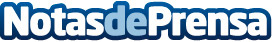 Wake Up, la línea de productos de Amazonic creada para detoxificar y renovar el cabello castigadoTodos sus productos destacan por ser cruelty free, a base de aceites naturales, sin sulfatos, sales, ni parabenos y con el aceite de Sacha Inchi como ingrediente estrellaDatos de contacto:Pura de RojasALLEGRA COMUNICACION91 434 82 29Nota de prensa publicada en: https://www.notasdeprensa.es/wake-up-la-linea-de-productos-de-amazonic_1 Categorias: Industria Farmacéutica Moda Belleza http://www.notasdeprensa.es